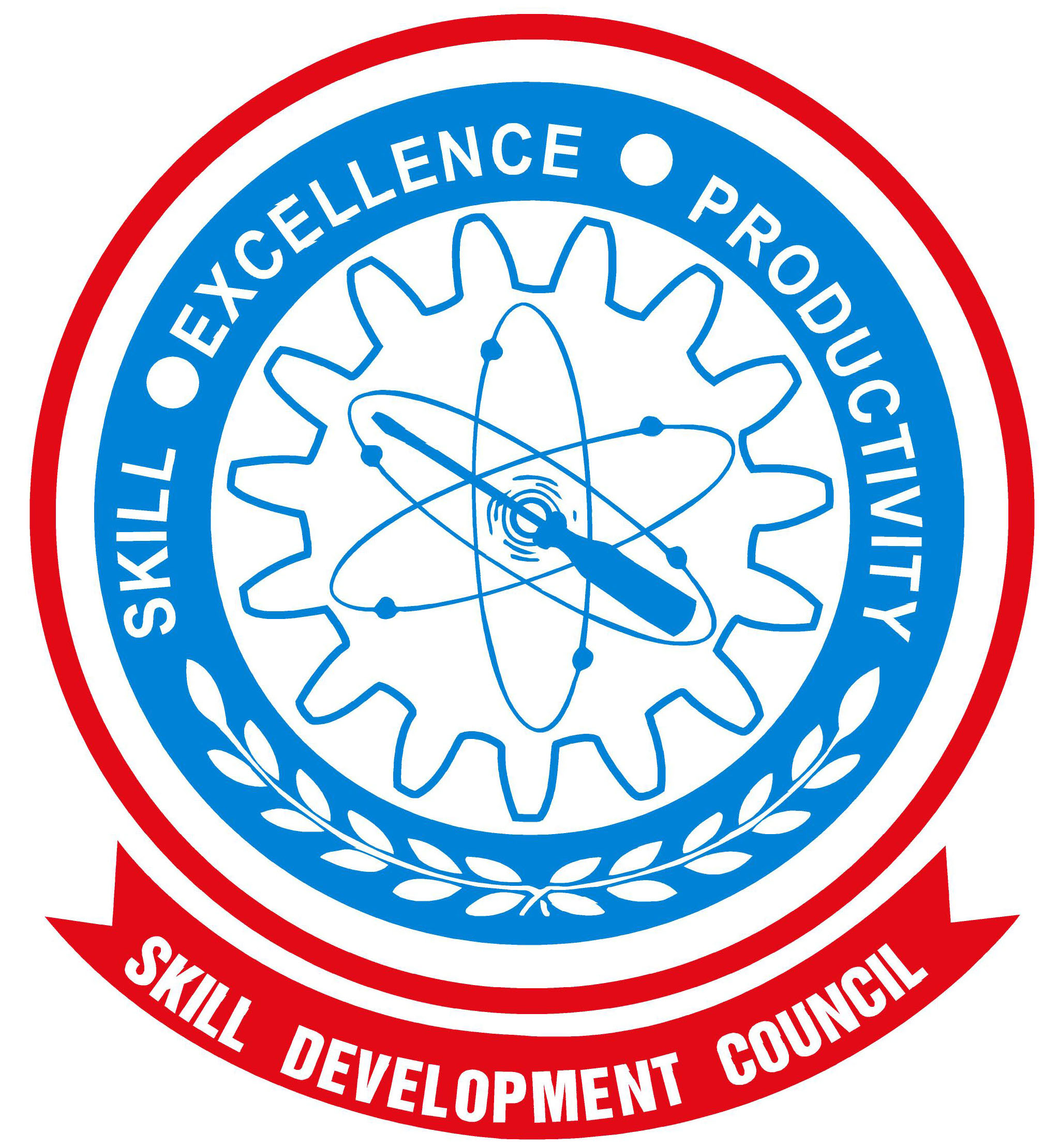 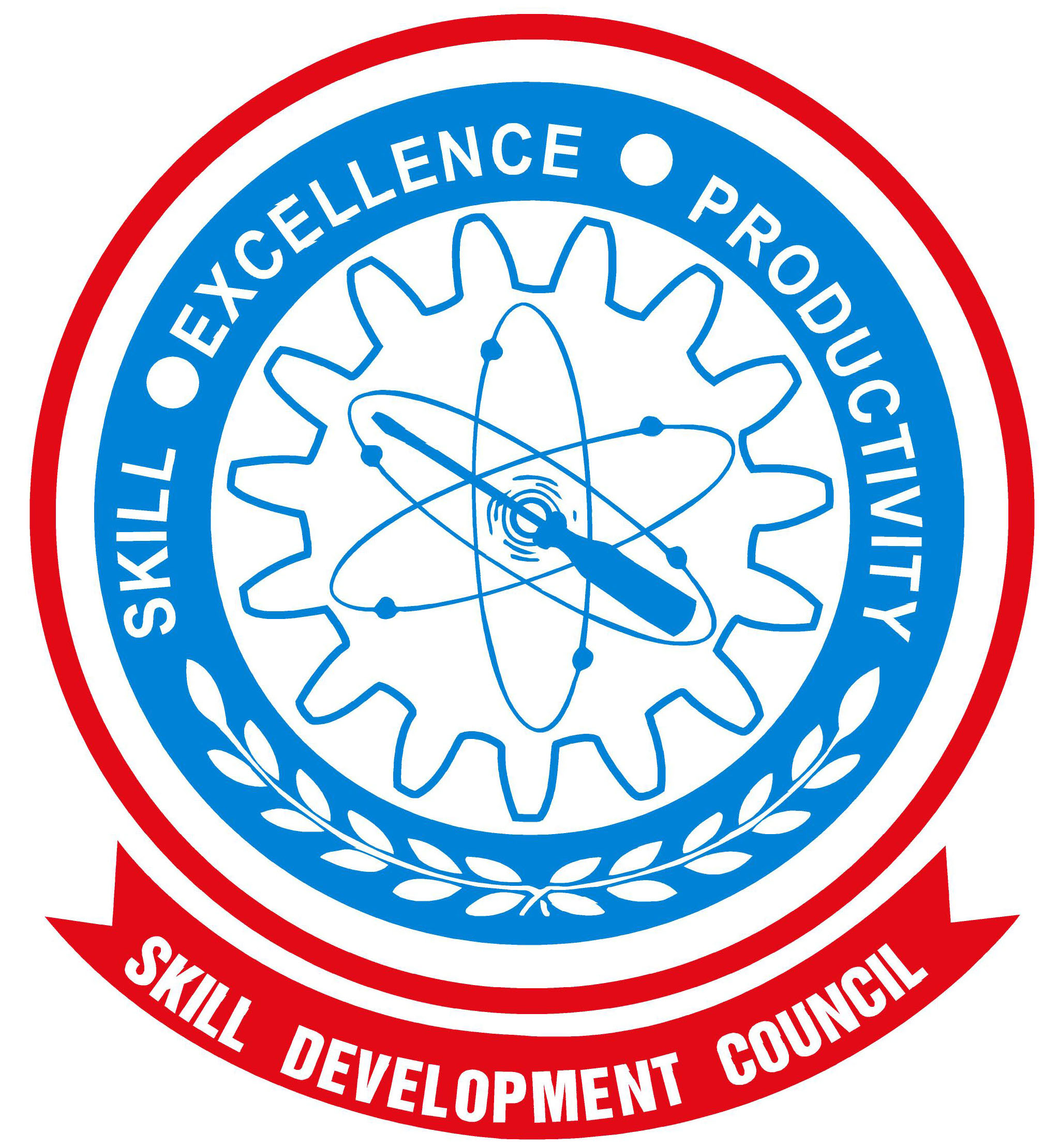 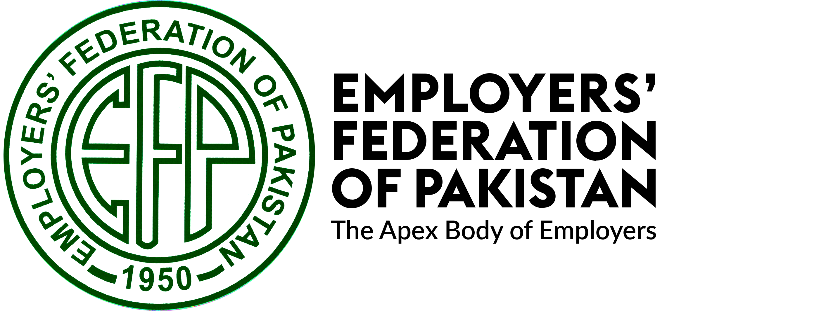 CONTEST FORMSubmitted by: Company Name:									Date: 										CONTENTS___________________________________________Section 1 – Company InformationSection 2 – Evaluation QuestionnaireTotal = 100INSTRUCTIONSTO SUBMIT THIS CONTEST FORM, PLEASE FOLLOW THE INSTRUCTIONS BELOWComplete all questions in honesty & attach all necessary supporting documentsShare the complete Form inSoft copy - WeTransfer or Drive Hard copy – Mail/Courierattach all necessary supporting documentsAll entries will be evaluated by the Committee. They may contact for any queries for evidence & fact-findingSECTION 1: COMPANY INFORMATION*Large National: Employing more than 250 persons**SMEs: 50-250 Employees***Micro: 10-50 EmployeesSECTION 2: EVALUATION QUESTIONNAIREImportant Notes:Please indicate your choice as per the information asked for. All questions listed below must be answered. Please attach supporting documents and photos where required.Please mention N/A if the question does not apply to your company.Note: Application form duly filled-in with supporting documents may be mailed to:Mail Contest Form to:E-1Training Infrastructure20E-2Investment on Training Activities20E-3Apprenticeship / Traineeship / Artisan Training Programme20E-4Linkages with TVET Institutions / Academia15E-5Participation in Training Activities under TVET Sector Support Programme25ORGANIZATIONORGANIZATIONORGANIZATIONORGANIZATIONORGANIZATIONORGANIZATIONORGANIZATIONORGANIZATIONORGANIZATIONORGANIZATIONa.Registered Nameb.Mailing Addressc.Name of Head of Org.d.Designation of the Head of the Org.e.Industry/Sectorf.Type/CategoriesMultinational *Large National *Large National *Large National **SME**SME ***Micro ***Microg.Employees/
ManpowerCategoryCategoryMalePercentagePercentageFemaleFemalePercentageg.Employees/
ManpowerManagementManagementg.Employees/
ManpowerTechnical Staff/ExecutivesTechnical Staff/Executivesg.Employees/
ManpowerSkilled WorkersSkilled Workersg.Employees/
ManpowerUn-Skilled WorkersUn-Skilled Workersg.Employees/
ManpowerTotal StrengthTotal Strengthh.Contact Person(s)NameNameh.Contact Person(s)DesignationDesignationh.Contact Person(s)Contact No.Contact No.h.Contact Person(s)Email Address Email Address SignatureName of Authorized RepresentativeDesignationDateStamp of OrganizationTRAINING & SKILL DEVELOPMENT INITIATIVESTRAINING & SKILL DEVELOPMENT INITIATIVESMarks = 100E.1. Training Infrastructure 						                                                              (20 Marks)E.1. Training Infrastructure 						                                                              (20 Marks)E.1. Training Infrastructure 						                                                              (20 Marks)Do you have any training policies; if so, kindly attach a copy?Do you have your own training center or training space for the training of youth/enterprises within your premises? If yes, attach details?Do you prepare an Annual Training Calendar for training and skills up-gradation of your employees? If yes, attach details?Do you have a training department or dedicated training officer for training activities?E.2. Investment on Training Activities			            (20 Marks)The year 2019The year 2020Total amount spent on training activities during last 2 years (%age of total expenses). Total Training Hours per EmployeeAmount spent on skills development of employees (%age of amount spent on training activities).A total number of employees trained during last two years. Within enterprise / In-houseGot trained through other institutions / Training ProgrammeTrainees provided On-the-Job Training or InternshipAmount paid as donation or contribution to any TVET institution.E.3. Apprenticeship / Traineeship / Artisan Training Programme  (20 Marks)The year 2019The year 2020Are you implementing an apprenticeship training program within your enterprise? If yes, number of apprentices (last 2 years)Are you running any systematic in-house or artisan training programs for employees or youth? If yes, number (last 2 years)Do you offer internship/on-the-job training to trainees of TVET institutions? If yes, indicate numbers (last 2 years).Do you offer internships for university graduates? If yes, indicate numbers (last 2 years). E.4. Linkages with TVET Institutions / Academia                                                                                              (15 Marks)E.4. Linkages with TVET Institutions / Academia                                                                                              (15 Marks)E.4. Linkages with TVET Institutions / Academia                                                                                              (15 Marks)Do you have established any linkages with TVET Institutions?Is your organization a member of any TVET Board or Council? Give nameIs any of your employee member of the Institute Management Committees of TVET Institution? Name of InstitutionDo you support institutional training by offering industrial visits/lectures/counseling sessions?E.5. Participation in Training Activities under TVET Sector Support Programme (25 Marks)E.5. Participation in Training Activities under TVET Sector Support Programme (25 Marks)Are you aware of TVET Sector Support Programme?Are you a partner to the TVET Reform process under the program?Have you signed any MoU for training or On-the-Job Training for trainees of the TVET Sector Support Programme?Is your organization offering a systematic training program under TVET Sector Support Programme within your enterprise?Number of internships offered to trainees of TVET Sector Support ProgrammeSignatureName & DesignationStamp of Organization